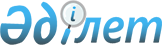 Об утверждении Инструкции о порядке утверждения и введения цен (тарифов) на товары, работы, услуги субъектов естественной монополии
					
			Утративший силу
			
			
		
					Приказ Агентства Республики Казахстан по регулированию естественных монополий и защите конкуренции от 6 августа 1999 года N 59-ОД. Зарегистрирован в Министерстве юстиции Республики Казахстан 6.08.99г. N 881. Утратил силу - приказом Председателя Агентства Республики Казахстан по регулированию естественных монополий и защите конкуренции 
от 19 марта 2003 года N 82-ОД (V032256)



      Руководствуясь ст. 14, 16, 17, 18 
 Закона 
 Республики Казахстан "О естественных монополиях", приказываю: 



      1. Утвердить прилагаемую Инструкцию о порядке утверждения и введения цен (тарифов) на товары, работы, услуги субъектов естественной монополии. 



      2. Департаменту регулирования естественных монополий (Попандопуло Е.Н.) обеспечить проведение государственной регистрации настоящей Инструкции в Министерстве юстиции Республики Казахстан в установленном порядке. 



      3. Отделу организационно-кадровой работы (Герасимовой Е.Н.) довести настоящую Инструкцию до территориальных комитетов и субъектов естественной монополии.





      4. Считать утратившими силу 
 приказ 
 от 19 августа 1998 года № 03-4 ОД "Об утверждении Инструкции о порядке представления, рассмотрения, утверждения и введения цен (тарифов) на товары, работы, услуги субъектов естественной монополии". 



      5. Контроль над исполнением настоящего приказа возложить на заместителя председателя Пушкареву Е.А.


 

     И.о. председателя






                             Инструкция






            о порядке утверждения и введения цен (тарифов)






                 на товары, работы, услуги субъектов






                       естественных монополий







                        1. Общие положения




      1. Настоящая Инструкция разработана в соответствии с Законом Республики Казахстан "О естественных монополиях" и определяет порядок утверждения и введения цен (тарифов) (далее - цены) на товары, работы, услуги (далее - товары) субъектов естественной монополии. 



      2. Установленный настоящей Инструкцией порядок распространяется на субъектов естественной монополии (далее - субъекты). 



      3. Используемые в настоящей Инструкции определения: 



      1) уполномоченный орган - Агентство Республики Казахстан по регулированию естественных монополий и защите конкуренции и его территориальные органы; 



      2) компетентный орган - отраслевое министерство или местный исполнительный орган (в случаях, когда субъект естественной монополии находится в коммунальной собственности); 



      3) заявка - официальное обращение (заявление) в уполномоченный орган об утверждении цен на товары; 



      4) публичные слушания - процедура совместного обсуждения проектов цен на товары субъектов с участием представителей компетентного и уполномоченного органов, субъекта, общественных объединений, потребителей, независимых экспертов, СМИ и др. 



      4. Утверждение цен производится уполномоченным органом в следующих случаях: 



      после рассмотрения заявки субъекта; 



      по результатам анализа финансово-хозяйственной деятельности субъекта, проведенного уполномоченным органом. 



      5. При подаче заявки и принятии решения об утверждении проектов цен Уполномоченный орган и субъекты обязаны руководствоваться Стандартами бухгалтерского учета, налоговым законодательством, Инструкцией "Об особом порядке формирования состава затрат, учитываемых при расчете цен (тарифов) на производство и предоставление услуг, товаров, работ субъектов естественных монополий" (далее - Особый порядок), утвержденной приказом Агентства Республики Казахстан по регулированию естественных монополий и защите конкуренции и зарегистрированной Министерством юстиции Республики Казахстан от 5 ноября 1998 года № 634, а также отраслевыми методиками расчета цен на товары субъектов, утвержденными в установленном порядке. 





         2. Порядок представления и принятия заявки 






                   на утверждение проектов цен 




      6. При создании или реорганизации субъекта, а также по истечении срока действия цен, утвержденных с ограничением срока действия, субъект обязан представить в Уполномоченный орган заявку на утверждение цен. 



      Субъект вправе направить в Уполномоченный орган заявку на утверждение цен в любых других случаях при необходимости. 



      7. Изменение цен на товары может производиться не чаще одного раза в квартал. 



      8. Заявка на утверждение цен представляется субъектом в Уполномоченный орган не позднее, чем за 45 дней до их введения. 



      9. К заявке на утверждение цен прилагаются: 



      1) пояснительная записка о необходимости утверждения цен с анализом финансово-хозяйственной деятельности субъекта за период, прошедший с момента последнего утверждения цен за каждый год с расшифровкой по кварталам; 



      2) проект цен в виде прейскуранта по установленной Уполномоченным органом форме с учетом отраслевых особенностей; 



      3) бухгалтерский баланс предприятия; 



      4) отчет о результатах финансово-хозяйственной деятельности; 



      5) отчет о движении денежных средств; 



      6) отчет о затратах на производство и реализацию продукции (работ, услуг) по форме N 5-з; 



      7) отчет по труду (форма 1-тв); 



      8) основные показатели производственно-финансовой деятельности предприятия (форма N 1-ПФ); 



      9) отчет о наличии и движении основных средств и нематериальных активов (форма N 11); 



      10) сводные данные (тарифная смета) для расчета проекта цен в соответствии с приложением к настоящей Инструкции; 



      11) расшифровка дебиторской и кредиторской задолженности; 



      12) расшифровка прочих расходов; 



      13) утвержденные (согласованные) в установленном порядке: 



      учетную политику; 



      инвестиционную программу; 



      нормы технических потерь; 



      нормативы численности; 



      смету затрат, необходимых для поддержания основных производственных фондов в рабочем состоянии; 



      нормы расхода сырья и материалов; 



      14) решения тендерных комиссий по закупке материальных, финансовых ресурсов, оборудования и услуг (кроме вновь создаваемых предприятий); 



      15) сведения о результатах последней переоценки основных средств, а также о планируемых переоценках; 



      16) расчет амортизационных отчислений с указанием сроков эксплуатации основных средств;  



      17) сведения о фактически произведенных расходах, которые в соответствии с Особым порядком не учитываются при формировании цен; 



      18) решение органа по управлению государственным имуществом или государственным предприятием об установлении фонда оплаты труда и должностных окладов руководителей (для государственных предприятий либо предприятий с преобладающей долей участия государства); 



      19) документы, подтверждающие планируемый объем товаров (протокола намерений, договора, расчеты объемов производства товаров исходя из принципа всеобщего обслуживания и возможностей субъекта, недопустимости снижения объемов с целью поддержания монопольно высоких цен, материалы маркетинговых исследований потребительского спроса); 



      20) данные о проектной мощности субъекта и о фактическом ее использовании. 



      10. Прилагаемые к заявке расчеты и обосновывающие материалы должны отвечать следующим требованиям: 



      1) каждый лист обосновывающих материалов подписывается руководителем субъекта, а финансовые документы - и главным бухгалтером; 



      2) в качестве обосновывающих материалов должны представляться фактические данные о затратах за четыре квартала, предшествующие введению новых цен, и за предыдущий календарный год; 



      3) с целью исключения влияния сезонных колебаний объемов на цены в обоснование принимаются данные в расчете на год за исключением случаев, когда такой расчет нецелесообразен с позиций налогового учета; 



      4) при расчете проектов цен за базу принимаются фактические объемы товаров за четыре квартала, предшествующие введению новых цен, или за предыдущий календарный год; 



      5) при снижении объемов товаров должны быть представлены материалы, обосновывающие и подтверждающие снижение. 



      11. Уполномоченный орган обязан в течение 5 дней со дня получения заявки проверить полноту представленных материалов и в письменном виде уведомить субъект о принятии заявки к рассмотрению или об отказе в принятии заявки к рассмотрению с приведением причин отказа. 



      Причинами отказа в принятии заявки к рассмотрению являются: 



      нарушения субъектом сроков представления заявки; 



      непредставления субъектом документов, указанных в п.9 настоящей Инструкции. 





      3. Порядок рассмотрения заявки и утверждения цен 





 



      12. Уполномоченный орган обязан рассмотреть заявку на утверждение проектов цен в течение 30 дней с момента ее поступления. 



      13. Уполномоченный орган проводит экспертизу проектов цен на основе анализа представленных субъектом с заявкой обосновывающих документов и расчетов, а также сравнительного анализа показателей деятельности субъектов, занимающихся аналогичным видом деятельности. 



      14. Уполномоченный орган вправе запросить дополнительную информацию о деятельности субъекта в компетентных органах и у самого субъекта. 



      15. Уполномоченный орган вправе организовать проведение публичных слушаний проектов новых цен. 



      Публичные слушания проводятся не позднее, чем за 25 дней до введения новых цен. 



      О назначении публичных слушаний и дате их проведения уполномоченный орган обязан сообщить субъекту. 



      16. Уполномоченный орган по результатам проведенной экспертизы принимает решение об утверждении или отказе в утверждении новых цен. 



      17. Решение уполномоченного органа об утверждении или отказе в утверждении новых цен на товары субъекта оформляется приказом руководителя Уполномоченного органа. 



      18. Решение об утверждении или отказе в утверждении новых цен должно быть направлено Уполномоченным органом субъекту не позднее, чем за 15 дней до их введения.





                   4. Порядок введения цен 




      19. Введение утвержденных цен осуществляется с первого числа квартала.



      20. Для вновь образованных субъектов цены могут быть введены с даты, определенной Уполномоченным органом. 



      Правила, установленные настоящим пунктом, не применяются в отношении субъектов, образованных путем реорганизации.  



      21. О введении новых цен субъект обязан уведомить потребителей через официальные средства массовой информации не позднее, чем за 10 дней до введения их в действие. 



      22. Если субъект не уведомит потребителей о введении новых цен в сроки, предусмотренные настоящей Инструкцией, то указанные цены не вводятся с даты, указанной в решении Уполномоченного органа. Введение утвержденных цен осуществляется через квартал. 



      23. Нарушение субъектом порядка подачи заявки, представление субъектом недостоверных (ложных) материалов и информации и сроков уведомления потребителей о введении новых цен влечет за собой ответственность, предусмотренную законодательством. 



      24. Решение уполномоченного органа о принятии или отказе в принятии заявки к рассмотрению, об утверждении или отказе в утверждении цен на товары субъекта могут быть обжалованы субъектом или потребителем товаров в установленные законодательством порядке и сроки. 




                                        Приложение 



                        к приказу Агентства Республики Казахстан 



                        по регулированию естественных монополий 



                                   и защите конкуренции



                             от 6 августа 1999 года N 59-ОД


Конфиденциальность гарантируется 



получателем информации



                                             Форма 1СЕМ - тариф


Адрес (факс, тел.)



Наименование субъекта



Учредитель (управляющий)


 Сводные данные (тарифная смета) для расчета проекта цен (тарифов) на




                  ______________________________________



                  наименование вида услуг (товара, работ)



                  по состоянию на ______________199__года


1. Общие показатели:



1) Объем предоставленных услуг          



   (товаров, работ) - всего 



   (млн. тенге) в натуральных 



   показателях                     Х                                   



2) Внутренний оборот, включаемый



   в объем услуг (товаров, 



   работ) - (млн. тенге) в 



   натуральных показателях         Х



3) Объем услуг (товаров, работ), 



   используемых на собственные 



   нужды - всего (млн. тенге)



   в натуральных показателях       Х



4) Объем реализованных услуг 



   (товаров, работ) - всего 



   (млн. тенге)



      в том числе



      услуги (товары, работы) по 



    денежным операциям



      услуги (товары, работы), 



    обмененные по бартеру



      платежи в натуральной форме



5) Объем предоставленных услуг 



  (товаров, работ) по фактической 



   себестоимости - всего (млн. тенге)   



6) Доход (убыток) до налогообложения 



   (млн. тенге)**



7) Стоимость покупной продукции для   



   дальнейшей передачи потребителям - 



   всего (млн. тенге)



2. Затраты на производство товаров и 



   предоставление услуг (работ) - всего 



   (млн. тенге) 



8) Сырье и материалы



     из них



     приобретенные за пределами 



   Республики Казахстан     



9) Покупные изделия и полуфабрикаты,



   вспомогательные материалы: 



     из них 



     приобретенные за пределами 



   Республики Казахстан 



10) Топливо 



      из него



    приобретенное за пределами Республики 



    Казахстан 



11) Энергия



    из нее электроэнергия 



12) Износ основных средств***



13) Амортизация нематериальных 



    активов***



14) Оплата работ и услуг производственного 



    характера, выполняемых 



    сторонними организациями:



      в том числе 



    ремонт основных производственных 



    средств***



      капитальный ремонт ***



      текущий ремонт***



15) Стоимость потерь товаров, 



    предназначенных для дальнейшей передачи 



    потребителям:



      по нормативу, утвержденному 



    компетентным органом 



      фактические потери           Х            Х          Х          Х



16) Потери от недостачи и порчи 



    товарно-материальных запасов***



17) Другие затраты***



18) Расходы на оплату труда - всего***



    Заработная плата, включая выплаты 



    в натуральной форме



      в том числе:



    Производственный персонал 



    Вспомогательный персонал 



19) Отчисления от оплаты труда



3.  Расходы периода - всего (млн. тенге)



20) Общие и административные 



    расходы*** 



    в том числе: 



     Оплата труда:



     Административный персонал 



     Из него:



     головной офис



    Налоговые платежи***



    Отчисления во внебюджетные фонды



    Затраты за счет создания резерва 



    (кроме зарплаты)***



21) Оплата услуг сторонних организаций, 



     из них:



     Коммунального хозяйства



     Консультационные, информационные, 



     аудиторские*** 



     Связь



22) Прочие затраты - всего***



     Из них



     Арендная плата***: 



      за недвижимость



      за транспортные средства



23) Расходы на социальную сферу***



24) Расходы по реализации***



    Из них представительские расходы 



25) Расходы на выплату процентов*** 



4.  Всего затрат (млн. тенге)



    и (строка 2 + строка 3)



    Справочно



1.  Численность всего (тыс. чел)



    в том числе:



    Производственный персонал:



     по нормативу



     фактически



    Вспомогательный персонал:



     по нормативу



     фактически



    Административный персонал



    в т.ч. головной офис



2. Средняя зарплата (в тенге), в том 



   числе



   Производственный персонал:



   Вспомогательный персонал:



   Административный персонал



     в том числе головной офис



3. Среднегодовая балансовая стоимость 



   основных производственных фондов и 



   активов (млн. тенге)



   Из них:



   Стоимость незадействованных активов 



   Стоимость законсервированных 



   основных фондов 



4. Чистый оборотный капитал



5. Дебиторская задолженность



   в том числе



   Коммерческие организации



   Некоммерческие организации



   Население



6. Кредиторская задолженность



___________________________________________________________________________


     Продолжение таблицы:



__________________________________



                                  !



__________________________________!     



  Проектируемые   ! Принято упол- !  



 субъектом пока-  !номоченным ор- !



затели для расчета!ганом в расчете! 



  тарифа на год   ! тарифа на год !



__________________!_______________!



________7_________!________8______!   



   ...



15)...



фактические   Х            Х     



 потери



...     



__________________________________     


 



      Указанная форма сводных данных (тарифная смета) для расчета проекта цен (тарифов) на услуги (товары, работы) субъекта естественной монополии составлена на основе требований п. 5 ст. 7, п. 1 ст. 12, ст. 14 и п. 3 ст. 16 Закона Республики Казахстан "О естественных монополиях". 



      Примечание: 



      Расчет проекта цен на услуги (товары, работы) производится в соответствии с требованиями уполномоченного органа с учетом отраслевых особенностей структуры предприятия и методических указаний, утвержденных в установленном порядке. 



__________________________________ 



      * Графы 3, 5, 6 по всем строкам заполняются на основе фактических показателей затрат за соответствующие периоды с учетом особенностей, предусмотренных приложением к настоящей инструкции. 



     ** Строка 6), графы 4, 7, 8 определяются по ставке прибыли на задействованные активы, утвержденные уполномоченным органом в установленном порядке. 



     *** По всем строкам, кроме 1)-7) и 15), 19) представляются необходимые расчеты и полная расшифровка расходов, включаемых в эти строки.


Подписи:


Руководитель


Главный бухгалтер

					© 2012. РГП на ПХВ «Институт законодательства и правовой информации Республики Казахстан» Министерства юстиции Республики Казахстан
				

   !Наименование показателей!Всего в целом!В т.ч. по видам услуг (товаров, 



 № !                        ! по предприя-!работ), отнесенным к сфере 



п/п!                        ! тию         !   естественной монополии



   !                        !_____________!______________________________ 



   !                        !Фактические  !Принято в !Фактические!Фактичес



   !                        !показатели за!действую- !показатели !кие пока- 



   !                        !предшествую- !щем тарифе!за предшест!затели за



   !                        !щие 4 закон- !в расчете ! вующие 4  !предшест-



   !                        !ченных кварта!  на год, !законченных!вующий



   !                        !   ла/год*   !   всего  ! квартала* !закончен



   !                        !             !          !           !ный год*



___!________________________!_____________!__________!___________!________



_1_!_________2______________!______3______!_____4____!_____5_____!___6____
